Národní památkový ústav,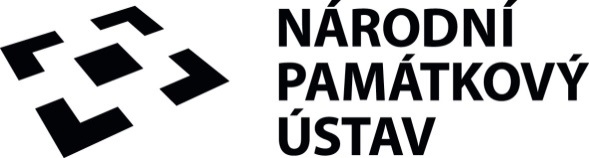 územní památková správa v PrazeCENOVÝ VÝMĚR VSTUPNÉHO 2017synagoga BřezniceVstupné na jednotlivé prohlídkové okruhyCeny jsou uvedeny v korunách za osobuSnížené vstupné je poskytováno:Vstupné zdarma je poskytováno:Skupinové vstupné:Vstupné mimo návštěvní dobu objektu:                                                                                         Ostatní služby:V Praze dne 20. března 2017plnésníženéZákladní okruh:expozice – komentovaná s průvodcem70,-50,-Individuální okruh:expozice – bez průvodce50,-30,-dětem od 6 do 18 letode dne narozenin uvedeného věku do dne narozenin uvedeného věkudržitelům platné karty a studentům od 18 do 26 letISIC, ITIC, EYCA, EUROBEDS, po předložení studentského průkazu, nebo potvrzení o studiu, nebo po předložení soupisu potvrzeného školouseniorům po dovršení věku 65 letode dne 65. narozenin včetně, po předložení dokladu (občanský průkaz, pas apod.)držitelům průkazu ZTP – dospělí (po dovršení věku 18 let)po předložení průkazurodinám – rodinné vstupné2 rodiče + max. 3 dětiděti do dovršení věku 6 letmimo organizované skupiny držitel průkazu ZTP do dovršení věku 18 let, držitel průkazu ZTP/P a průvodci ZTP/Ppo předložení průkazudržitelům karet ICOM, ICOMOS, Asociace muzeí a galerií v České republice a Národního muzeapo předložení průkazupedagogickému doprovodu a dozoru organizovaných skupin dětí v maximálním počtu 2 osob na jednu skupinudržitelům zaměstnaneckých průkazů NPÚpo předložení průkazu, pracovník + max. 3 rodinní příslušnícidržitelům průkazů bývalého zaměstnance NPÚpo předložení průkazudržitelům tzv. volných vstupenek vydávaných generálním ředitelstvím NPÚpo předložení volné vstupenkynovinářipři pracovní návštěvě a pouze po předchozí akreditaci u správy památkového objektujednorázový šestý vstup zdarma účastníkům věrnostního programupokud na něj získají nárok splněním podmínek věrnostního programuv jednotlivých výjimečných případecho poskytnutí vstupu zdarma rozhoduje náměstek GŘ pro správu památkových objektů na návrh ředitele ÚPSProhlídkový okruh:se vstupem zdarmaskupina 15 osob a víceexpozice – komentovaná s průvodcem20,-neexpozice – bez průvodce20,-neProhlídkový okruh:plnésníženéexpozice – komentovaná s průvodcem140,-100,-expozice – bez průvodce100,-60,-sleva na plném vstupném na prohlídku expozice bez průvodceje poskytována sleva 20,-Kč na osobu na plném vstupném po předložení vstupenky z návštěvního okruhu (I, I+, II, I+II a Renesančního okruhu) zámku Březnicesleva na plném vstupném na prohlídku expozice – komentovaná s průvodcemje poskytována sleva 20,-Kč na osobu na plném vstupném po předložení vstupenky z návštěvního okruhu (I, I+, II, I+II a Renesančního okruhu) zámku BřezniceNárodní památkový ústav,Národní památkový ústav,státní zámek Březniceúzemní památková správa v PrazeIng. Robert BartákMgr. Dušan Michelfeitvedoucí správy památkového objektuředitel územní památkové správy v Praze